GREENWOOD PUBLIC SCHOOL, ADITYAPURAM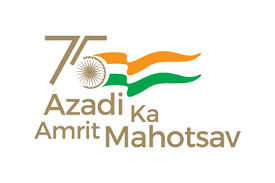 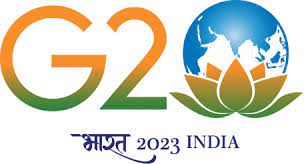 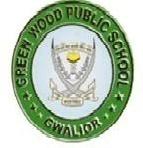 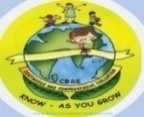 OUR MOTTO DEVELOPMENT WITH DELIGHTDATESHEET FOR JULY CLASS TEST (2023-24) CLASS VI-VIIIGREENWOOD PUBLIC SCHOOL, ADITYAPURAMOUR MOTTO DEVELOPMENT WITH DELIGHTDATESHEET FOR JULY CLASS TEST (2023-24) CLASS VI-VIIIKindly note the following:Test will be taken in zero period.All questions are MCQ Based.No extra time will be allotted to any child.Each subject carries 20 marks.WISHING YOU GOOD LUCK!!!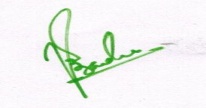 PRINCIPALKindly note the following:Test will be taken in zero period.All questions are MCQ Based.No extra time will be allotted to any child.Each subject carries 20 marks.WISHING YOU GOOD LUCK!!!PRINCIPALDATEVIVIIVIII17.07.2023MONDAYENGLISHENGLISHENGLISH18.07.2023TUESDAYHINDIHINDIHINDI19.07.2023WEDNESDAYMATHSMATHSMATHS20.07.2023THURSDAYSOCIAL SCIENCESOCIAL SCIENCESOCIAL SCIENCE21.07.2023FRIDAYSCIENCESCIENCESCIENCE22.07.2023SATURDAYCOMPUTER+SANSKRITCOMPUTER+SANSKRITCOMPUTER+SANSKRITDATEVIVIIVIII17.07.2023MONDAYENGLISHENGLISHENGLISH18.07.2023TUESDAYHINDIHINDIHINDI19.07.2023WEDNESDAYMATHSMATHSMATHS20.07.2023THURSDAYSOCIAL SCIENCESOCIAL SCIENCESOCIAL SCIENCE21.07.2023FRIDAYSCIENCESCIENCESCIENCE22.07.2023SATURDAYCOMPUTER+SANSKRITCOMPUTER+SANSKRITCOMPUTER+SANSKRIT